NATIONALE SCHEIKUNDEOLYMPIADEOPGAVEN VOORRONDE 2af te nemen in de periode van7 april tot en met 11 april 2014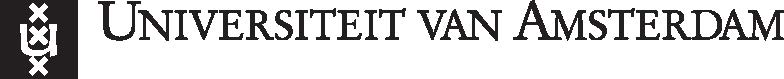 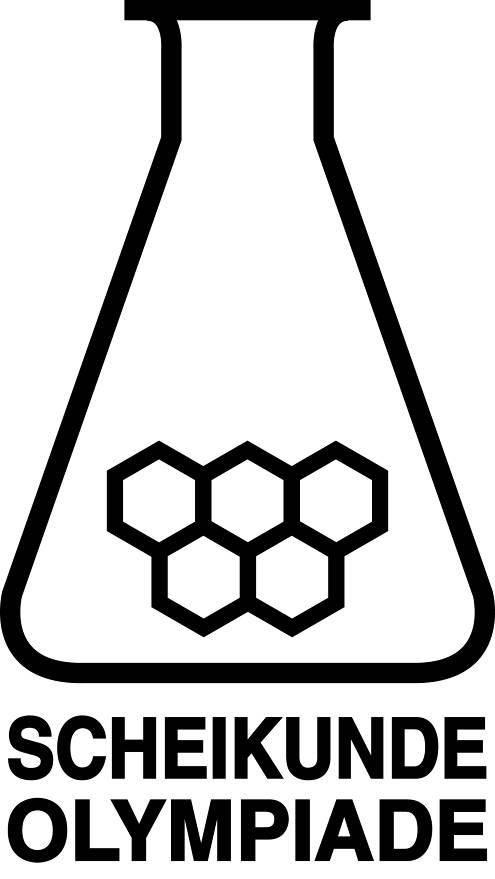 Deze voorronde bestaat uit 20 meerkeuzevragen verdeeld over 7 onderwerpen en 3 open opgaven met in totaal 16 deelvragen en een antwoordblad voor de meerkeuzevragen.Gebruik voor de beantwoording van de meerkeuzevragen het antwoordblad.Gebruik voor de beantwoording van elke opgave met open vragen een apart antwoordvel, voorzien van naam.De maximumscore voor dit werk bedraagt 90 punten.De voorronde duurt maximaal 3 klokuren.Benodigde hulpmiddelen: rekenapparaat en BINAS 5e druk.Bij elke vraag is het aantal punten vermeld dat een juist antwoord op die vraag oplevert.Deze toets is tot stand gekomen dankzij de medewerking van de volgende personen:Alex BlokhuisCees de BoerJohan BroensAndré BunnikThijs EngberinkPeter de GrootJacob van HengstMartin GroeneveldDick HenninkEmiel de KleijnJasper LandmanEvert LimburgMarte van der LindenHan MertensStan van de PollDe eindredactie was in handen van: Kees BeersMeerkeuzevragen	(totaal 40 punten)Schrijf bij elke vraag je antwoord(letter) op het antwoordblad. Dit antwoordblad vind je aan het eind van dit opgavenboekje. Normering:	2 punten per juist antwoord.Open vragen	(totaal 50 punten)Fosfor	(13 punten)Eén van de verschijningsvormen van fosfor is witte fosfor (P4). Witte fosfor kan worden bereid door verhitting van calciumfosfaat, siliciumdioxide en koolstof. Behalve witte fosfor ontstaan ook calciumsilicaat en koolstofmonoöxide.Er zijn verschillende veronderstellingen gemaakt om met behulp van deelreacties het verloop van deze omzetting te beschrijven. In één van deze veronderstellingen neemt men aan dat eerst een deel van het calciumfosfaat reageert met koolstof tot calciumfosfide (Ca3P2) en koolstofmonoöxide.Vervolgens reageert het ontstane calciumfosfide met calciumfosfaat tot calciumoxide en fosfor, dat onder de omstandigheden van de reactie moet worden voorgesteld met de formule P2.Geef van deze laatstgenoemde deelreactie de vergelijking.	4Het ontstane calciumoxide reageert met siliciumdioxide onder vorming van calciumsilicaat. Bij afkoeling gaat het P2 over in P4.Wordt witte fosfor verhit tot een temperatuur boven 1100 K, dan wordt een deel van de P4 moleculen omgezet tot P2 moleculen. Het volgende evenwicht stelt zich in:P4(g)    2 P2(g)Men wil de waarde van de evenwichtsconstante Kc van dit evenwicht bij 1573 K bepalen. Daartoe wordt de dichtheid A van het gasmengsel bij 1573 K en p = p0 gemeten.De gemeten dichtheid A wordt vervolgens vergeleken met de dichtheid  B die het gas bij dezelfde temperatuur en druk zou hebben als het voor 100% uit P4 zou bestaan. Leg uit of A kleiner of groter is dan  B.	3Uit de verhouding  kan worden berekend hoeveel procent van de P4 moleculen is gesplitst in P2 moleculen. Bij 1573 K en p = p0 blijkt dit 60% te zijn.Bereken de waarde van de evenwichtsconstante Kc bij 1573 K en p = p0.	6Hydratatie-enthalpie	(16 punten) Wanneer een zout in water oplost, worden de ionen gehydrateerd. De warmte die vrijkomt bij het hydrateren van ionen wordt hydratatie-enthalpie genoemd. De hydratatie-enthalpie is analoog gedefinieerd aan de roosterenthalpie. De roosterenthalpie van een zout XY is de enthalpieverandering, ΔHrooster in J mol1, die optreedt bij de reactieX+(g)  +  Y(g)  →  XY(s)De hydratatie-enthalpie van een bepaalde ionsoort X+ is de enthalpieverandering, ΔHhyd in J mol1, die optreedt bij de reactieX+(g)  →  X+(aq)In het begin van de jaren ’30 van de vorige eeuw waren reeds veel kenmerken van zouten en ionsoorten, zoals roosterenthalpieën, ionisatie-enthalpieën, elektronenaffiniteiten en ionstralen, bekend. Maar men had nog niet de beschikking over hydratatie-enthalpieën van ionsoorten. Eén van de redenen daarvoor was dat het niet mogelijk is om de hydratatie-enthalpie van een enkele ionsoort rechtstreeks experimenteel te bepalen.Geef aan waarom dit niet mogelijk is.	1Eén van de eerste pogingen om hydratatie-enthalpieën van ionsoorten te bepalen is in 1933 ondernomen door de Amerikaanse onderzoekers Bernal en Fowler. Zij begonnen hun onderzoek met het bepalen van de hydratatie-enthalpieën van K+ en F , waarbij ze in eerste instantie aannamen deze hydratatie-enthalpieën aan elkaar gelijk zijn. Deze aanname is gebaseerd op de veronderstelling dat de aantrekkingskracht tussen een K+ ion en een watermolecuul even groot is als de aantrekkingskracht tussen een F  ion en een watermolecuul.Geef twee argumenten voor deze veronderstelling. Gebruik onder andere gegevens uit Binas-tabel 40A.	2Voor de berekening van de hydratatie-enthalpieën van K+ en F  is onder andere de oplosenthalpie ΔHsolv van kaliumfluoride nodig. Deze is  1,74·104 J mol1. Bij een bepaling van de oplosenthalpie van kaliumfluoride werd in een joulemeter, met daarin een dompelaar (verwarmingsspiraal) van 250 W, 10,0 g kaliumfluoride opgelost in 90 mL water met een temperatuur van 23,0 ºC. Toen alle kaliumfluoride was opgelost, was de temperatuur van de oplossing Te. Daarna werd gedurende 30,0 s de dompelaar aangezet. Daarbij steeg de temperatuur met 15,0 ºC.Bereken Te.	5Onder andere met behulp van de oplosenthalpie van kaliumfluoride kunnen de hydratatie-enthalpieën van K+ en F  worden berekend.Teken een enthalpiediagram waarmee je de hydratatie-enthalpieën van K+ en F  kunt berekenen.	3Bereken de hydratatie-enthalpieën, in J mol1, van K+ en F onder de aanname dat deze aan elkaar gelijk zijn.	3Toen Bernal en Fowler de eerste waardes voor de hydratatie-enthalpieën van K+ en F  gevonden hadden, konden zij hun onderzoek uitbreiden naar andere ionsoorten. Zo konden zij ook onderzoeken of de aanname dat de hydratatie-enthalpieën van K+ en F  aan elkaar gelijk zijn, juist was.Beschrijf globaal hoe zo’n vervolgonderzoek kan worden uitgevoerd.	2Naproxen	(21 punten)Naproxen is een ontstekingsremmend en pijnstillend middel. Het wordt onder andere gebruikt bij migraine, artritis en nierstenen. De structuurformule van naproxen is: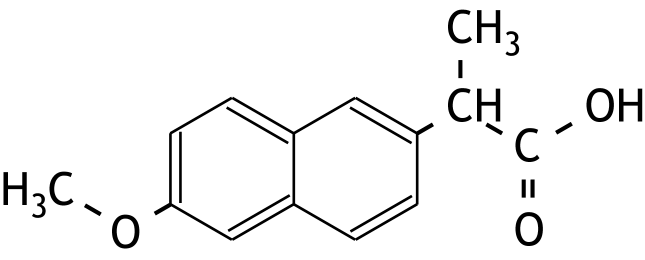 Het middel is onder andere verkrijgbaar in de vorm van tabletten die 550 mg naproxen bevatten. Iemand wil controleren of zo’n tablet inderdaad 550 mg naproxen bevat. Hij lost daartoe ongeveer een kwart tablet op in een nauwkeurig bekende hoeveelheid natronloog. De natronloog wordt in overmaat toegevoegd. Door middel van een titratie met zoutzuur wordt bepaald hoeveel van de natronloog niet met naproxen heeft gereageerd. De onderzoeker wil de natronloog met een 25 mL pipet toevoegen. Hij wil de proef zo uitvoeren dat ongeveer de helft van de loog met naproxen reageert. Verder gebruikt hij natronloog en zoutzuur van ongeveer dezelfde molariteit.Bereken wat de molariteit van de natronloog en het zoutzuur dan ongeveer moet zijn. 	4De onderzoeker heeft voor de indicator bij de titratie de keus uit fenolftaleïen en methyloranje.Leg voor elk van deze indicatoren uit of die kan worden gebruikt voor deze titratie.	4Naproxen kan op een aantal manieren worden gesynthetiseerd. In één van de syntheseroutes van naproxen vindt de volgende omzetting plaats: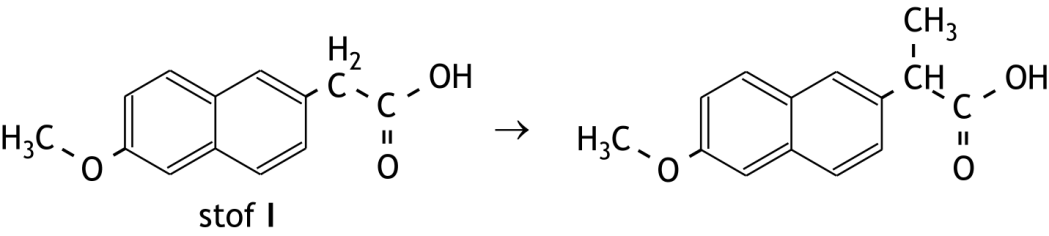 Deze omzetting gebeurt in een aantal stappen. Eerst laat men stof I met een stof X reageren tot een stof II met de volgende structuurformule: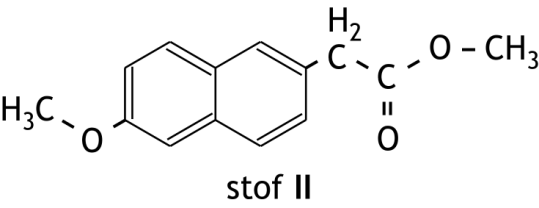 Geef de structuurformule van stof X. 	1Vervolgens wordt de CH2 groep in een molecuul van stof II omgezet tot een CH  CH3 groep. Dit vindt plaats met natriumhydride, NaH, en joodmethaan, CH3I. Hierbij bindt het hydride-ion eerst een H+ van de CH2 groep. Het hierbij ontstane negatieve ion reageert vervolgens met een joodmethaanmolecuul, waarbij de methylgroep wordt gebonden. Dat het hydride-ion een H+ van de CH2 groep bindt, kan worden verklaard met behulp van mesomerie. De negatieve lading van het ontstane negatieve ion wordt namelijk verdeeld over een aantal koolstofatomen in het aromatische deel van het ion en één van de zuurstofatomen. Daardoor wordt het negatieve ion gestabiliseerd. Dit volgt uit de grensstructuren die je kunt tekenen van het ontstane negatieve ion. Teken een grensstructuur van het negatieve ion waarin de negatieve lading op een koolstofatoom in het aromatische deel van het ion zit en een grensstructuur van het negatieve ion waarin de negatieve lading op één van de zuurstofatomen zit.	4Welk type reactie is de reactie tussen het ontstane negatieve ion en het joodmethaanmolecuul? Maak een keuze uit E1, E2, SE1, SE2, SN1 en SN2. Geef een verklaring voor je antwoord.	3Na afloop van het introduceren van de methylgroep in de moleculen van stof II is een stof III ontstaan. Stof III wordt uiteindelijk omgezet tot naproxen.Welke reactie(s) moet men nog uitvoeren om stof III volledig om te zetten tot naproxen?	2Een nadeel van deze syntheseroute is dat de helft van het geproduceerde naproxen niet in tabletten kan worden gebruikt. Geef hiervoor een verklaring.	3naam:Antwoordblad meerkeuzevragen van voorronde 2 van de 35e Nationale Scheikundeolympiade 2014Structuren en formulesStructuren en formulesStructuren en formulesStructuren en formules1Er bestaan twee verbindingen van fosfor met chloor: PCl3 en PCl5.Welke van deze moleculen heeft een dipoolmoment?Er bestaan twee verbindingen van fosfor met chloor: PCl3 en PCl5.Welke van deze moleculen heeft een dipoolmoment?Er bestaan twee verbindingen van fosfor met chloor: PCl3 en PCl5.Welke van deze moleculen heeft een dipoolmoment?Er bestaan twee verbindingen van fosfor met chloor: PCl3 en PCl5.Welke van deze moleculen heeft een dipoolmoment?AAgeen van beidegeen van beidegeen van beidegeen van beideBBalleen PCl3alleen PCl3alleen PCl3alleen PCl3CCalleen PCl5alleen PCl5alleen PCl5alleen PCl5DDallebei allebei allebei allebei 2Hoeveel  bindingen en hoeveel  bindingen zitten er in een molecuul propadiëen?Hoeveel  bindingen en hoeveel  bindingen zitten er in een molecuul propadiëen?Hoeveel  bindingen en hoeveel  bindingen zitten er in een molecuul propadiëen?aantal  bindingen	 aantal  bindingenaantal  bindingen	 aantal  bindingenaantal  bindingen	 aantal  bindingenAAA		2						2		2						2		2						2BBB		2						4		2						4		2						4CCC		4						2		4						2		4						2DD		4						4		4						4		4						4		4						4EE		6						2		6						2		6						2		6						2FF		6						4		6						4		6						4		6						43Beschouw de formule NCp  CqH2  CrOOH. Wat is de hybridisatie van de koolstofatomen in dit molecuul?Beschouw de formule NCp  CqH2  CrOOH. Wat is de hybridisatie van de koolstofatomen in dit molecuul?Beschouw de formule NCp  CqH2  CrOOH. Wat is de hybridisatie van de koolstofatomen in dit molecuul?Beschouw de formule NCp  CqH2  CrOOH. Wat is de hybridisatie van de koolstofatomen in dit molecuul?Cp	Cq	CrCp	Cq	CrCp	Cq	CrCp	Cq	CrAAsp	sp2	sp3sp	sp2	sp3sp	sp2	sp3sp	sp2	sp3BBsp	sp3	sp2sp	sp3	sp2sp	sp3	sp2sp	sp3	sp2CCsp2	sp	sp3sp2	sp	sp3sp2	sp	sp3sp2	sp	sp3DDsp2	sp3	spsp2	sp3	spsp2	sp3	spsp2	sp3	spEEsp3	sp	sp2sp3	sp	sp2sp3	sp	sp2sp3	sp	sp2FFsp3	sp2	spsp3	sp2	spsp3	sp2	spsp3	sp2	spAnalyseAnalyseAnalyseAnalyse4Men titreert 20,00 mL zwavelzuuroplossing met 0,0420 M natronloog. Er was 18,46 mL van de natronloog nodig. Wat is de molariteit van het zwavelzuur?Men titreert 20,00 mL zwavelzuuroplossing met 0,0420 M natronloog. Er was 18,46 mL van de natronloog nodig. Wat is de molariteit van het zwavelzuur?Men titreert 20,00 mL zwavelzuuroplossing met 0,0420 M natronloog. Er was 18,46 mL van de natronloog nodig. Wat is de molariteit van het zwavelzuur?Men titreert 20,00 mL zwavelzuuroplossing met 0,0420 M natronloog. Er was 18,46 mL van de natronloog nodig. Wat is de molariteit van het zwavelzuur?AA0,0194 M0,0194 M0,0194 M0,0194 MBB0,0228 M0,0228 M0,0228 M0,0228 MCC0,0388 M0,0388 M0,0388 M0,0388 MDD0,0455 M0,0455 M0,0455 M0,0455 MEE0,0775 M0,0775 M0,0775 M0,0775 MFF0,0910 M0,0910 M0,0910 M0,0910 M5Jeroen wil het kristalwatergehalte van kristalsoda (Na2CO3.nH2O) bepalen. Hij lost een nauwkeurig afgewogen hoeveelheid kristalsoda op in water en titreert de oplossing met zoutzuur van bekende molariteit.In welk geval krijgt hij een te laag kristalwatergehalte?I	als hij vergeet de uitstroomopening van de buret te vullen met het zoutzuur;II	als hij vergeet de binnenkant van de buret aan de bovenkant droog te maken, en tijdens de titratie druppels zoutzuur naar beneden vloeien.Jeroen wil het kristalwatergehalte van kristalsoda (Na2CO3.nH2O) bepalen. Hij lost een nauwkeurig afgewogen hoeveelheid kristalsoda op in water en titreert de oplossing met zoutzuur van bekende molariteit.In welk geval krijgt hij een te laag kristalwatergehalte?I	als hij vergeet de uitstroomopening van de buret te vullen met het zoutzuur;II	als hij vergeet de binnenkant van de buret aan de bovenkant droog te maken, en tijdens de titratie druppels zoutzuur naar beneden vloeien.Jeroen wil het kristalwatergehalte van kristalsoda (Na2CO3.nH2O) bepalen. Hij lost een nauwkeurig afgewogen hoeveelheid kristalsoda op in water en titreert de oplossing met zoutzuur van bekende molariteit.In welk geval krijgt hij een te laag kristalwatergehalte?I	als hij vergeet de uitstroomopening van de buret te vullen met het zoutzuur;II	als hij vergeet de binnenkant van de buret aan de bovenkant droog te maken, en tijdens de titratie druppels zoutzuur naar beneden vloeien.Jeroen wil het kristalwatergehalte van kristalsoda (Na2CO3.nH2O) bepalen. Hij lost een nauwkeurig afgewogen hoeveelheid kristalsoda op in water en titreert de oplossing met zoutzuur van bekende molariteit.In welk geval krijgt hij een te laag kristalwatergehalte?I	als hij vergeet de uitstroomopening van de buret te vullen met het zoutzuur;II	als hij vergeet de binnenkant van de buret aan de bovenkant droog te maken, en tijdens de titratie druppels zoutzuur naar beneden vloeien.AAin geen van beide gevallenin geen van beide gevallenin geen van beide gevallenin geen van beide gevallenBBin geval Iin geval Iin geval Iin geval ICCin geval IIin geval IIin geval IIin geval IIDDin beide gevallenin beide gevallenin beide gevallenin beide gevallen6Wat zie je in het 1H-NMR spectrum van propanon (aceton)? Wat zie je in het 1H-NMR spectrum van propanon (aceton)? Wat zie je in het 1H-NMR spectrum van propanon (aceton)? Wat zie je in het 1H-NMR spectrum van propanon (aceton)? AAeen singleteen singleteen singleteen singletBBeen tripleteen tripleteen tripleteen tripletCCtwee singletstwee singletstwee singletstwee singletsDDtwee tripletstwee tripletstwee tripletstwee tripletsEEzes singletszes singletszes singletszes singletsFFzes tripletszes tripletszes tripletszes tripletsRedox en elektrolyse77Men brengt een koperstaafje in contact met een zilvernitraatoplossing. Wat zal er gebeuren?AAAAkoperatomen uit het staafje zullen elektronen afstaan aan zilverionen in de oplossingBBBBkoperatomen uit het staafje zullen elektronen opnemen van zilverionen in de oplossingCCCCkoperionen uit het staafje zullen elektronen afstaan aan zilverionen in de oplossingDDDDkoperionen uit het staafje zullen elektronen opnemen van zilverionen in de oplossing88Beschouw de elektrochemische cel met het volgende celdiagram:Cu(s)  Cu2+(aq)  Fe2+(aq),  Fe3+(aq)  Ptmet [Cu2+] = 0,080 mol L1 en [Fe2+] = 0,20 mol L1 en [Fe3+] = 0,10 mol L1.Hoe groot is de bronspanning?AAAA0,35 VBBB0,38 V0,38 VCCC0,39 V0,39 VDDD0,42 V0,42 VEEE0,44 V0,44 VFFF0,47 V0,47 VGGG0,48 V0,48 VHHH0,51 V0,51 V99Een oplossing van ijzer(II)chloride wordt geëlektrolyseerd. Men gebruikt platina-elektrodes en gescheiden elektroderuimtes.Welke reactie treedt op aan de negatieve elektrode en welke aan de positieve elektrode?Een oplossing van ijzer(II)chloride wordt geëlektrolyseerd. Men gebruikt platina-elektrodes en gescheiden elektroderuimtes.Welke reactie treedt op aan de negatieve elektrode en welke aan de positieve elektrode?negatieve elektrode				positieve elektrodenegatieve elektrode				positieve elektrodeAAAFe2+  +  2 e  →  Fe				2 Cl  →  Cl2  +  2 eFe2+  +  2 e  →  Fe				2 Cl  →  Cl2  +  2 eBBBFe2+  +  2 e  →  Fe				Fe2+  →  Fe3+  +  e Fe2+  +  2 e  →  Fe				Fe2+  →  Fe3+  +  e CCCFe2+  +  2 e  →  Fe				2 H2O  →  O2  +  4 H+  +  4 eFe2+  +  2 e  →  Fe				2 H2O  →  O2  +  4 H+  +  4 eDDD2 H2O  +  2 e  →  H2  +  2 OH	2 Cl  →  Cl2  +  2 e2 H2O  +  2 e  →  H2  +  2 OH	2 Cl  →  Cl2  +  2 eEEE2 H2O  +  2 e  →  H2  +  2 OH	Fe2+  →  Fe3+  +  e2 H2O  +  2 e  →  H2  +  2 OH	Fe2+  →  Fe3+  +  eFFF2 H2O  +  2 e  →  H2  +  2 OH	2 H2O  →  O2  +  4 H+  +  4 e2 H2O  +  2 e  →  H2  +  2 OH	2 H2O  →  O2  +  4 H+  +  4 epH / Zuur-basepH / Zuur-base1010Aan 1,00 L van een oplossing met 0,100 mol benzoëzuur (benzeencarbonzuur) en 0,100 mol natriumbenzoaat voegt men 0,010 mol natriumhydroxide toe.Wat wordt de pH?Aan 1,00 L van een oplossing met 0,100 mol benzoëzuur (benzeencarbonzuur) en 0,100 mol natriumbenzoaat voegt men 0,010 mol natriumhydroxide toe.Wat wordt de pH?AAAA4,10BBBB4,15CCCC4,19DDDD4,23EEEE4,2711Wat is de pH van een 0,010 M zwavelzuuroplossing?AA1,70BB1,79CC1,85DD2,00EE2,21FF2,38Reactiesnelheid en evenwichtReactiesnelheid en evenwicht12Van de eerste orde reactie A  →  B  +  C is na 60 minuten 75% van alle A omgezet.Wat is de halveringstijd van deze reactie?Van de eerste orde reactie A  →  B  +  C is na 60 minuten 75% van alle A omgezet.Wat is de halveringstijd van deze reactie?A20 minuten20 minutenB30 minuten30 minutenC45 minuten45 minutenD60 minuten60 minutenE90 minuten90 minutenF120 minuten120 minuten13Voor een reactie 2 A  +  2 B  →  producten is gevonden dat voor de reactiesnelheid geldt: s = k[A][B]2. Met welk van onderstaande reactiemechanismen is dit in overeenstemming?Voor een reactie 2 A  +  2 B  →  producten is gevonden dat voor de reactiesnelheid geldt: s = k[A][B]2. Met welk van onderstaande reactiemechanismen is dit in overeenstemming?AA  +  A    C (snel)
C  +  B  →  producten (langzaam)A  +  A    C (snel)
C  +  B  →  producten (langzaam)BA  +  A    C (snel)
B  +  B    D (snel)
C  +  D  →  producten (langzaam)A  +  A    C (snel)
B  +  B    D (snel)
C  +  D  →  producten (langzaam)CA  +  B  →  C (langzaam)
A  +  B  +  C  →  producten (snel)A  +  B  →  C (langzaam)
A  +  B  +  C  →  producten (snel)DA  +  B    C (snel)
B  +  C  →  D (langzaam)
A  +  D  →  producten (snel)A  +  B    C (snel)
B  +  C  →  D (langzaam)
A  +  D  →  producten (snel)14Beschouw het evenwicht C(s)  +  CO2(g)    2 CO(g). Voor de reactie naar rechts in dit evenwicht geldt ΔrH = + 1,72·105 J per mol CO2.Onder welke omstandigheden is de hoeveelheid CO in het evenwichtsmengsel het kleinst?Beschouw het evenwicht C(s)  +  CO2(g)    2 CO(g). Voor de reactie naar rechts in dit evenwicht geldt ΔrH = + 1,72·105 J per mol CO2.Onder welke omstandigheden is de hoeveelheid CO in het evenwichtsmengsel het kleinst?Ahoge druk en hoge temperatuurhoge druk en hoge temperatuurBhoge druk en lage temperatuurhoge druk en lage temperatuurClage druk en hoge temperatuurlage druk en hoge temperatuurDlage druk en lage temperatuurlage druk en lage temperatuurKoolstofchemie15Welk product ontstaat bij de additie van chloor aan 2-buteen?A2-chloorbutaanB1,2-dichloorbutaan C2,2-dichloorbutaanD2,3-dichloorbutaan16Een zuuranhydride is een verbinding met nevenstaande groep 
in de moleculen. Een zuuranhydride kan ontstaan door reactie van 
twee carbonzuren, onder afsplitsing van water. 
Uit sommige stoffen die twee zuurgroepen in het molecuul hebben, kan een intramoleculair zuuranhydride worden gevormd. 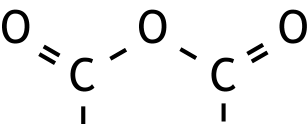 Met welke van onderstaande stoffen kan een intramoleculair zuuranhydride worden gevormd?I	butaandizuur II	trans-buteendizuurAmet geen van beideBalleen met ICalleen met IIDmet allebei17Er bestaan veel isomeren met molecuulformule C4H8O. Een aantal daarvan heeft een methoxygroep in de moleculen. Hoeveel isomeren C4H8O met een methoxygroep in de moleculen zijn verzadigd en hoeveel zijn onverzadigd? Houd rekening met mogelijke stereo-isomerie.verzadigd	onverzadigdA	0			2B	0			3C	0			4D	1			2E	1			3F	1			4G	2			2H	2			3I	2			418Wanneer men een oplossing van een alkanoaat elektrolyseert, treedt aan de positieve elektrode de volgende halfreactie op:2 RCOO  →  R  R  +  2 CO2  +  2 eDeze omzetting verloopt via radicalen:RCOO  →  RCOO•  +  eRCOO•  →  R•  +  CO2R•  +  R•→  R  RHoeveel alkanen ontstaan wanneer een oplossing met natriumpropanoaat en natriumbutanoaat wordt geëlektrolyseerd?A1B2C3D4E6Rekenen en thermochemie19Onder bepaalde omstandigheden heeft 1,44 dm3 zuurstofgas een massa van 1,32 g. Wat is onder deze omstandigheden het volume van 3,44 g koolstofmonoöxidegas?A0,484 dm3B0,631 dm3C2,14 dm3D2,75 dm3E3,28 dm3F3,75 dm3G4,29 dm3H6,56 dm320Hoe groot is de reactie-enthalpie van de reactie CO2(g)  +  3 H2(g)  →  CH3OH(l)  +  H2O(l) ?A 11,76·105 J mol1B 3,04·105 J mol1C 1,32·105 J mol1D 0,89·105 J mol1E+ 0,89·105 J mol1F+ 1,32·105 J mol1G+ 3,04·105 J mol1H+ 11,76·105 J mol1nr.keuzeletter(score)1234567891011121314151617181920totaal